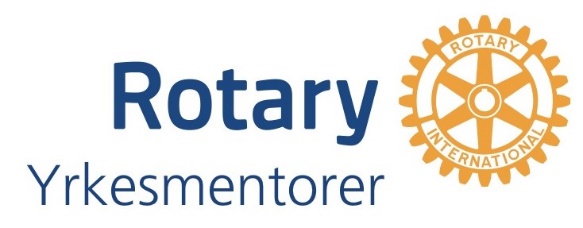 Kallelse till Yrkesmentorer inom Rotary ideell förening årsmöte 2018Tid 4 maj 2018, med start kl 16.10, efter Forum för Yrkesmentorer som pågår 10-16.Plats: Arbetsförmedlingens lokaler, Konferenslokal 1, Tunnelgatan 3, 111 37 Stockholm Anmälan om deltagande görs på sidan https://goo.gl/forms/sywy0U5wA8OPSee33, senast 3 maj.Dagordning:Årsmötets öppnandeVal av ordförande för årsmötetAnmälan om protokollförareUpprop och fastställande av röstlängdVal av två personer att jämte ordförande justera protokollet, tillika rösträknareFråga om årsmötet utlysts i behörig ordningStyrelsens årsredovisning för senaste räkenskapsåretRevisorns berättelseFrågan om fastställande av resultat- och balansräkningFrågan om ansvarsfrihet för styrelsens ledamöterBeslut om föreningens vins eller förlust enligt den fastställda balansräkningenBeslut om arvoden till styrelsens ledamöter och övriga förtroendevaldaVal av styrelseFastställande av antalet ledamöter och suppleanterVal av ordförande och övriga ordinarie ledamöterVal av suppleanterVal av revisor och revisorssuppleantVal av valberedning jämte sammankallandeÄrenden som av styrelsen eller medlem hänskjutits till årsmötetRevidering av stadgarnaMotion från Per-Ola Attman samt styrelsens svarÖvriga ärenden, som stämman beslutar ta upp till behandlingÅrsmötet avslutas